INSTRUCCIONES:A continuación, tendrás que realizar una serie de actividades relacionadas con los 3 periodos de la independencia de Chile, debes apoyarte en tú cuaderno y texto del estudiante.1.- Escribe la fecha de entrega en tu cuaderno, el objetivo y el título.Título” Resumen de la independencia de Chile”.2.- Resuelve el siguiente crucigrama, no es necesario copiarlo en el cuaderno, solo escribe las respuestas señalando el número de la pista.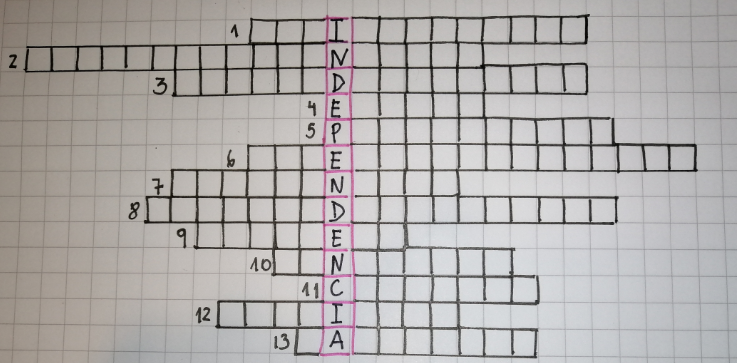 Pistas:3.- Investiga, define y dibuja una Chingana y una Tertulia, del siglo XIX en Chile.4.- Elige uno de los tres periodos de independencia y explícalo con tus palabras.5.- Dibuja la primera bandera chilena.Objetivo: explicar el proceso de independencia de Chile.Fecha de entrega:  3 de julio.Tiempo estimado de trabajo: 1hr.No olvides enviar la imagen de tu trabajo al correo oficial6to2020@gmail.com, donde debes señalar donde dice asunto, tu nombre y guía 11 de historia.No olvides enviar la imagen de tu trabajo al correo oficial6to2020@gmail.com, donde debes señalar donde dice asunto, tu nombre y guía 11 de historia.1.- Gobernador español.2.- Batalla en qué el ejército chileno pierde y da paso a la reconquista española.3.- General del ejército chileno.4.-País que gobernó a Chile.5.- Periodo comprendido entre 1810 y 1814.6.- Gobernador chileno.7.- Periodo que se inicia en 1817.8.- Batalla que se llevó a cabo en lo que hoy pertenece a la comuna de Colina, al norte de Santiago.9.-Batallón que estaba a cargo de perseguir a los patriotas y criollos que les ayudaban, estos eran desterrados a Juan Fernández o a Mendoza.10.-Argentino que participó del ejército libertador.11.- Hijos de españoles nacidos en Chile.12.- Ejército español.13.- Primer ejército chileno.